Пояснительная записка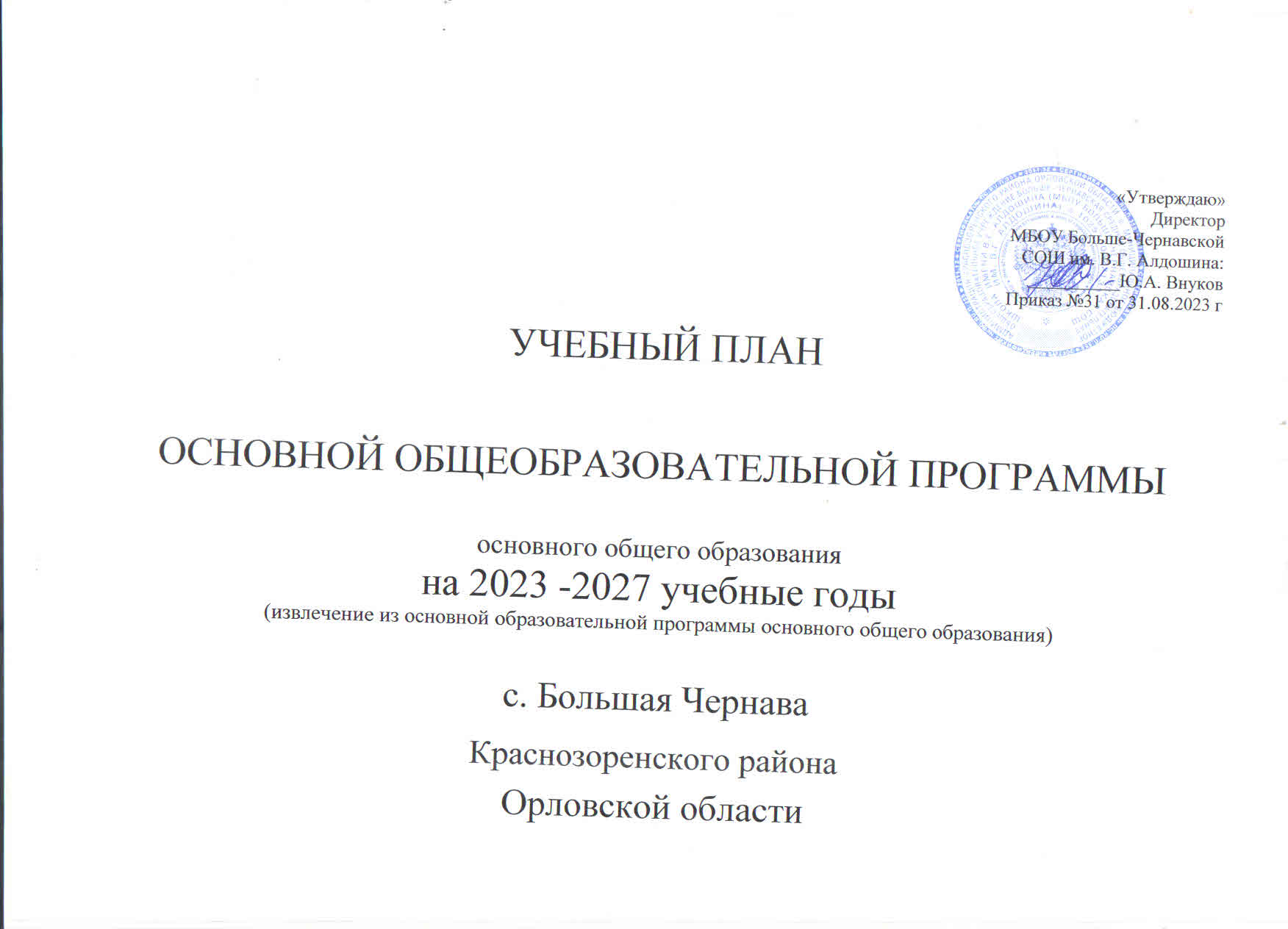 к учебному плану, реализующему требования ФГОС ООО-2021МБОУ Больше-Чернавской  СОШ им. В.Г. Алдошинав 5-9 классахУчебный план основного общего образования МБОУ Больше-Чернавской  СОШ им. В.Г. Алдошина на 2023–2024 учебный год сформирован в соответствии с нормативно-правовыми документами федерального уровня: - Федеральным Законом от 29.12.2012 № 273-ФЗ «Об образовании в Российской Федерации»; - Федеральным государственным образовательным стандартом основного общего образования, утвержденным приказом Министерства образования и науки Российской Федерации от 31.05.2021 № 287 (для V-IX классов образовательных организаций);- Приказом Министерства просвещения Российской Федерации от 16 ноября 2022 г. № 993 «Об утверждении федеральной образовательной программы основного общего образования» (зарегистрирован в Минюсте России 22.12.2022, № 71764).- Приказом Министерства просвещения Российской Федерации от 30 сентября 2022 г. №874 «Об утверждении Порядка разработки и утверждения федеральных основных общеобразовательных программ» (зарегистрирован в Минюсте России 02.11.2022, №70809).- Пунктом 3 статьи 3 Федерального закона от 24 сентября 2022 г. № 371-ФЗ «О внесении изменений в Федеральный закон «Об образовании в Российской Федерации» и статью 1 Федерального закона «Об обязательных требованиях в Российской Федерации»- Приказом Министерства просвещения Российской Федерации от 18.07.2022 № 568 "О внесении изменений в федеральный государственный образовательный стандарт основного общего образования, утвержденный приказом Министерства просвещения Российской Федерации от 31 мая 2021 г. № 287" (Зарегистрирован 17.08.2022 № 69675)Федеральной основной общеобразовательной программой основного  общего образования (одобрена решением федерального  учебно-методического объединения  по общему образованию, протокол 1/22 от 18.03.2022 г.);- Санитарными правилами СП 2.4.3648-20 «Санитарно-эпидемиологические требования к организациям воспитания и обучения, отдыха и оздоровления детей и молодежи», утвержденных постановлением Главного государственного санитарного врача Российской Федерации от28.09.2020 № 28;- Санитарными правилами и нормами СанПиН 1.2.3685-21 «Гигиенические нормативы и требования к обеспечению безопасности и (или) безвредности для человека факторов среды обитания», утвержденных постановлением Главного государственного санитарного врача Российской Федерации от 28.01.2021 № 2;- Приказом Минпросвещения России от 21 сентября 2022 г. № 858 «Об утверждении федерального перечня учебников, допущенных к использованию при реализации имеющих государственную аккредитацию образовательных программ начального общего, основного общего, среднего общего образования организациями, осуществляющими образовательную деятельность и установления предельного срока использования исключенных учебников» (зарегистрирован в Минюсте России 1 ноября 2022 г. № 70799)- Письмом МОиН РФ от 04.03.2010 № 03-413 «О методических рекомендациях по реализации элективных курсов»; - Порядком организации и осуществления образовательной деятельности по основным общеобразовательным программам – образовательным программам начального общего, основного общего и среднего общего образования, утвержденным приказом Министерства просвещения Российской Федерации от 22.03.2021 № 115. Учебный план на уровне основного общего образования в 2023-2024 учебном году сформирован в соответствии с федеральными государственными образовательными стандартами и соответствующими федеральными основными общеобразовательными программами. Таким образом, в МБОУ Больше-Чернавской СОШ им. В.Г. Алдошина согласно части 6.3 статьи 12 Федерального закона № 273-ФЗ на уровне основного общего образования в обязательном порядке будут реализовываться федеральные рабочие программы по учебным предметам: «Русский язык», «Литература», «История», «Обществознание», «География» и «Основы безопасности жизнедеятельности».Основное общее образование призвано формировать опыт самопознания, самореализации, индивидуального и коллективного действия, на основе которого может быть осуществлено личностное, социальное и профессиональное самоопределение. При организации учебных занятий на этой ступени обучения особое внимание уделено повышению многообразия видов и форм организации деятельности обучающихся (проектная, индивидуальная, групповая деятельность, работа с различными источниками информации и базами данных, дифференциация учебной среды и др.)Учебный план для 5 – 9 классов ориентирован на 5-летний нормативный срок освоения образовательных программ основного общего образования. Продолжительность учебного года не менее 34 учебных недель. Для обучающихся 5 - 9 классов устанавливается 5-дневный режим работы.С 1 сентября 2023 года в соответствии с письмом Минпросвещения России от 15.02. 2022 г. № АЗ-113/03 «О направлении методических рекомендаций» 6-7 классы общеобразовательных организаций переходят на обновленный ФГОС основного общего образования.Образовательная  деятельность  проводится  во  время  учебного  года.  Учебный  год  начинается 1 сентября 2023 года, заканчивается 31 августа 2024года.  В  5 -9  классах  учебный  год  делится  на  четверти.  Количество  учебных  недель  определено в календарном учебном графике и составляет не менее 34 учебных недель.   Количество учебных занятий за пять лет не может составлять менее 5 058 часов и более 5549  часов.  Продолжительность учебной недели:     5-дневная  (при  соблюдении  гигиенических  требований  к максимальным величинам недельной образовательной нагрузки). Начало занятий в 9 часов 00 минут. Обучение осуществляется в 1 смену. Количество часов, отведенных на освоение  обучающимися  учебного предмета,  состоящего  из  обязательной  части  и  части,  формируемой  участниками  образовательного процесса, не превышает величину недельной образовательной нагрузки.  Образовательная недельная нагрузка равномерно распределена в течение учебной недели, при этом объем максимально допустимой  недельной нагрузки в течение дня составляет: для обучающихся 5-6 классов – не более 6 уроков, в 7-9 классов – не более 7 уроков. Продолжительность урока составляет 45 минут.  Проведение нулевых уроков запрещено.Обязательная часть.В предметной области «Русский язык и литература» предусматривается изучение русского языка –5 часов в 5-х классах; 6ч – 6 класс, 4 ч-7 классы, по 3 ч в 8-9 классах.  Литература  в 5,6,  9 классах- 3 часа в неделю, в 7,8 классах -2ч. Предметная область «Иностранные языки» представлен предметом «Иностранный язык (английский)» – 3 часа в неделю. Предметная   область  «Основы  духовно-нравственной  культуры  народов  России»  (приказ  Министерства  просвещения  России  от 28.12.2018 №345) представлена предметом «Основы  духовно-нравственной  культуры  народов  России»  (ОДНКНР) в 5-7 классах 1 час в неделю.Предметная область «Математика и информатика» представлена предметами: «Математика», «Алгебра», «Геометрия», «Вероятность и статистика», «Информатика». Предмет «Математика» изучается в 5 классах в количестве 5 часов в неделю.  Учебный курс «Алгебра» в 7-9 классах по 3ч.,  учебный курс « Геометрия» по 2ч. в 7-9 классах.  Учебный курс «Вероятность и статистика» в 7 классе   1 час. Предмет «Информатика» изучается  по 1 часу в 5-9 классах. В область «Общественно-научных предметов» входят учебные предметы:  «История России. Всеобщая история»  (2 часа в неделю), «Обществознание» ( 1 час в неделю), « География» (1 час в неделю  в 5-6 классах, в остальных по 2 часа).Изучение естественнонаучных предметов представлено предметами «Биология» (5-7 класс – 1 час в неделю, 8-9 классы -2ч). «Химия» в 8-9 классах по 2часа. «Физика» в 7-8 классах по 2ч., в 9- 3 часаПредметная область «Искусство» представлена учебными предметами – «Музыка» (1 час в неделю ) и «Изобразительное искусство» по 1 часу в неделю.  Изучение предмета «Физическая культура» При 5-дневной учебной неделе количество часов на физическую культуру обязательной части учебного плана составляет 2часа. .  На предмет «Технология»  отведено 2 часа в неделю в 5-7 классах, по 1 часу в 8-9 классах.  При разработке учебного плана для 5 класса общеобразовательная организация самостоятельно решает вопрос о включении в него учебного предмета «Второй иностранный язык».  По результатам опроса родителей (законных представителей), написанных заявлений,  данный учебный предмет в 5 классах не будет изучаться, поэтому  не включен в учебный план.Часть  учебного  плана,  формируемая  участниками  образовательных  отношений, определяет  время,  отводимое  на  изучение  содержания  образования,  обеспечивающего реализацию  интересов  и  потребностей  обучающихся,  их  родителей  (законных представителей), педагогического коллектива образовательной организации.При переходе на ФООП в 2023-2024 учебном году при изучении учебного предмета "Математика" предусмотрено введение в 7 - 9 классах нового учебного курса "Вероятность и статистика". ФОП ООО определено введение данного курса с выделением соответствующего для изучения учебного времени начиная с 7 класса. Чтобы обеспечить реализацию требований ФГОС основного общего образования учащимися 8 и 9 классов, овладение программойучебного курса "Вероятность и статистика" будет организовано в рамках учебного курса "Алгебра", с добавлением в него вероятностно-статистического содержания, предусмотренного программой к изучению в настоящий и предшествующие годы обучения.Для организаций, в которых языком образования является русский язык, изучение родного языка и литературного чтения на родном языке из числа народов Российской Федерации осуществляется при наличии возможностей образовательной организации и по заявлению родителей (законных представителей) (подпункт 33.1. пункта 33 приказа Минпросвещения России от 31.05. 2021 г. № 287 «Об утверждении федерального государственного образовательного стандарта основного общего образования»). Так как в школе имеются заявления от родителей об отказе от изучения указанной предметной области, данные учебные предметы не будут изучаться в 5-7 классах и не включаются в учебный план.В соответствии с п.2  приказа Министерства Просвещения Российской Федерации от 18.07.2022 года №568 «О внесении изменений в федеральный государственный образовательный стандарт основного общего образования, утвержденный приказом Министерства просвещения РФ от 31.05.2021 № 287»      учебный курс «Основы религиозных культур и светской этики» и предметная область «Основы духовно-нравственной культуры народов России» входят в обязательную часть учебного плана и вводится, начиная с 2023-2024 учебного года. В 2023 – 2024 учебном году в образовательной организации реализация преподавания учебного предмета "Основы духовно-нравственной культуры народов России" при внедрении ФОП ООО предусмотрена в 5 -7 классах ( по 1 часу в неделю). Предметная область ОДНКНР является логическим продолжением предметной области ОРКСЭ начальной школы.Часть, формируемая участниками образовательных отношений, определяет содержание  образования,  обеспечивающего  реализацию  интересов  и потребностей  обучающихся,  их  родителей  (законных  представителей),  образовательного учреждения.       В 5-ом классе часть, формируемая участниками образовательных отношений (3 часа), реализуется через преподавание «Информатики» (1 час) с целью осуществления непрерывности образования, а также необходимостью формирования ИКТ - компетентности на уровне основного общего образования. 1 час выделен на изучение ОДНКНР и 1 час на изучение факультатива по биологии «Живая планета».      В 6-ом классе часть, формируемая участниками образовательных отношений, (2 часа) реализуется через преподавание «Информатики» (1 час) с целью осуществления непрерывности образования, а также необходимостью формирования ИКТ - компетентности на уровне основного общего образования. 1 час выделен на изучение ОДНКНР.       В 7-ом классе часть, формируемая участниками образовательных отношений, (2 часа) реализуется через преподавание элективного курса по биологии «Мир растений» (1 час), так как УМК, включенные в Федеральный перечень учебников спланированы в объеме 70 часов.С целью контроля уровня освоения образовательной  программы, в  том числе отдельных частей учебных предметов, курсов, включенных в учебный план школы, обучающиеся в 5-7 классах, проходят промежуточную аттестацию. Промежуточная аттестация является обязательной для всех обучающихся. И успешное ее прохождение является непременным условием перевода обучающихся в следующие классы.г                        Недельный учебный план для 5 класса, ФГОС ООО – 2021Недельный учебный план для 6 класса, ФГОС ООО – 2021Недельный учебный план для 7 класса, ФГОС ООО – 2021Недельный учебный план для 8 класса, ФГОС ООО – 2021Недельный учебный план для 9 класса, ФГОС ООО – 2021Содержание внеурочной деятельности. Один час в неделю рекомендуется отводить на внеурочное занятие «Разговоры о  важном» (5,6,7 классы занимаются совместно и 8,9)   Внеурочные занятия «Разговоры о важном» направлены на развитие ценностного отношения обучающихся к своей родине – России, населяющим ее людям, ее уникальной истории, богатой природе  и великой культуре. Основной формат внеурочных занятий «Разговоры о важном» – разговор и (или) беседа с обучающимися. Основные темы занятий связаны с важнейшими аспектами жизни человека в современной России: знанием родной истории и пониманием сложностей современного мира, техническим прогрессом и сохранением природы, ориентацией в мировой художественной культуре и повседневной культуре поведения, доброжелательным отношением к окружающим и ответственным отношением к собственным поступкам.   Программа  по внеурочной деятельности «Читательская грамотность» (5-6 классы)нацелена на развитие способности человека понимать, использовать, оценивать тексты, размышлять о них и заниматься чтением для того, чтобы достигать своих целей, расширять свои знания и возможности, участвовать в социальной жизни.   Цель программы внеурочной деятельности «Спортивные игры» (5-9 классы): укрепление здоровья, физического развития и подготовленности учащихся, воспитание личностных качеств, освоение и совершенствование жизненно важных двигательных навыков, основ спортивной техники избранных видов спорта.  «Естественнонаучная грамотность» (7 класс) – это способность учащихся использовать естественнонаучные знания для отбора в реальных жизненных ситуациях тех проблем, которые могут быть исследованы и решены с помощью научных методов, для получения выводов, основанных на наблюдениях и экспериментах, необходимых для понимания окружающего мира и тех изменений, которые вносит в него деятельность человека, а также для принятия соответствующих решений.      Занятия в рамках внеурочной деятельности «Россия-мои горизонты» будут проходить в 6-7 классах. Курс внеурочной деятельности нацелен на формирование у школьников готовности к профессиональному самоопределению, ознакомление их с миром профессий и федеральным и региональным рынками труда.   Реализация программы внеурочной деятельности «Занимательная география» (6-7 классы) позволяет деятельностно познакомить с методами географической науки, изучить географию своей местности, что способствует патриотическому, гражданскому и экологическому воспитанию школьников, привитию навыков природоохранного поведения.Класс  Учебный предмет/курсФорма промежуточной аттестации5-7Русский языкТестирование, всероссийская проверочная работа5-7ЛитератураТестирование5-6МатематикаТестирование, всероссийская проверочная работа7АлгебраТестирование, всероссийская проверочная работа7ГеометрияТестирование, всероссийская проверочная работа7Вероятность и статистикаТестирование, всероссийская проверочная работа5-7ИнформатикаТестирование5-7Иностранный язык (английский)Тестирование5Всеобщая историяТестирование, всероссийская проверочная работа6-7История РоссииТестирование, всероссийская проверочная работа5-7Физическая культураСдача нормативов. Тестирование5-7ГеографияТестирование5-7БиологияТестирование, всероссийская проверочная работа5-6Основы духовно-нравственной культуры народов РоссииРеферат5-7Изобразительное искусствоВыполнение рисунков. 5-7МузыкаРеферат5-7ТехнологияРеферат5-7«Разговоры о важном»Собеседование6-7«Россия-мои горизонты»Собеседование5-6«Читательская  грамотность»Собеседование7«Естественно-научная грамотность»Собеседование5«Живая планета»Защита проектаОбязательные предметные областиУчебные предметыУчебные предметыУчебные предметыУчебные курсы, модулиУчебные курсы, модулиКоличество часов в неделю/год / КлассыКоличество часов в неделю/год / КлассыКоличество часов в неделю/год / КлассыКоличество часов в неделю/год / КлассыКоличество часов в неделю/год / КлассыКоличество часов в неделю/год / КлассыОбязательные предметные областиУчебные предметыУчебные предметыУчебные предметыУчебные курсы, модулиУчебные курсы, модулиVVIVIIVIIIIXВсегоОбязательная частьОбязательная частьОбязательная частьОбязательная частьКоличество часов в неделюКоличество часов в неделюКоличество часов в неделюКоличество часов в неделюКоличество часов в неделюКоличество часов в неделюКоличество часов в неделюКоличество часов в неделюРусский язык 
и литератураРусский языкРусский языкРусский язык5/170 6/204 4/136 3/102 3/102 21 /714Русский язык 
и литератураЛитератураЛитератураЛитература3/102 3/102 2/68 2/68 3/102 13/442Иностранные языкиИностранный язык (английский)Иностранный язык (английский)Иностранный язык (английский)3/102 3/102 3/102 3/102 3/102 15/510Математика 
и информатикаМатематикаМатематикаМатематика5/170 5/170 --- --- --- 10/340Математика 
и информатикаМатематикаМатематикаМатематикаУК АлгебраУК Алгебра--- --- 3/102 3/102 3/102 9/306Математика 
и информатикаМатематикаМатематикаМатематикаУК ГеометрияУК Геометрия--- --- 2/68 2/68 2/68 6/204Математика 
и информатикаМатематикаМатематикаМатематикаУК Вероятность и статистикаУК Вероятность и статистика--- --- 1/34 1/34 1/34 3/102Математика 
и информатикаИнформатика Информатика Информатика ---- --- 1/34 1/34 1/34 3/102Общественно-научные предметыИстория России.Всеобщая история.История России.Всеобщая история.История России.Всеобщая история.2/68 2/68 2/68 2/68 2/6810/340Общественно-научные предметыИстория России.Всеобщая история.История России.Всеобщая история.История России.Всеобщая история.УК История РоссииУК История России45454545180Общественно-научные предметыИстория России.Всеобщая история.История России.Всеобщая история.История России.Всеобщая история.УК Всеобщая историяУК Всеобщая история6823232323160Общественно-научные предметыОбществознаниеОбществознаниеОбществознание--- 1/34 1/34 1/34 1/34 4/136Общественно-научные предметыГеографияГеографияГеография1/34 1/34 2/68 2/68 2/68 8/272Естественно-научные предметыФизикаФизикаФизика--- --- 2/68 2/68 3/102 7/238Естественно-научные предметыХимияХимияХимия- - - 2/68 2/68 4/136Естественно-научные предметыБиологияБиологияБиология1/34 1/34 1/34 2/68 2/68 7/238Основы духовно-нравственной культуры народов РоссииОсновы духовно-нравственной культуры народов РоссииОсновы духовно-нравственной культуры народов РоссииОсновы духовно-нравственной культуры народов РоссииОсновы духовно-нравственной культуры  народов РоссииОсновы духовно-нравственной культуры  народов России1/34 1/34 1/341/34 1/345/170ИскусствоИзобразительное искусство Изобразительное искусство Изобразительное искусство 1/34 1/34 1/34 - - 3/102ИскусствоИзобразительное искусство Изобразительное искусство Изобразительное искусство УМ Декоративно-прикладное и
народное искусствоУМ Декоративно-прикладное и
народное искусство34ИскусствоИзобразительное искусство Изобразительное искусство Изобразительное искусство УМ Живопись, графика,
скульптураУМ Живопись, графика,
скульптура34ИскусствоИзобразительное искусство Изобразительное искусство Изобразительное искусство УМ Архитектура и дизайнУМ Архитектура и дизайн34ИскусствоМузыкаМузыкаМузыка1/34 1/34 1/34 1/34 - 4/136ИскусствоМузыкаМузыкаМузыкаУМ «Музыка моего края»УМ «Музыка моего края»4444ИскусствоМузыкаМузыкаМузыкаУМ «Народное музыкальное творчество России»УМ «Народное музыкальное творчество России»4444ИскусствоМузыкаМузыкаМузыкаУМ «Музыка народов мира» УМ «Музыка народов мира» 3343ИскусствоМузыкаМузыкаМузыкаУМ «Европейская классическая музыка»УМ «Европейская классическая музыка»4443ИскусствоМузыкаМузыкаМузыкаУМ «Русская классическая музыка»УМ «Русская классическая музыка»4434ИскусствоМузыкаМузыкаМузыкаУМ «Образы русской и европейской духовной музыки»УМ «Образы русской и европейской духовной музыки»3345ИскусствоМузыкаМузыкаМузыкаУМ «Современная музыка:
основные жанры и направления»УМ «Современная музыка:
основные жанры и направления»4454ИскусствоМузыкаМузыкаМузыкаУМ «Связь музыки с другими видами искусства»УМ «Связь музыки с другими видами искусства»5334ИскусствоМузыкаМузыкаМузыкаУМ «Жанры музыкального искусства»УМ «Жанры музыкального искусства»3543ТехнологияТехнологияТехнологияТехнология2/68 2/68 2/68 1/34 1/34 8/272ТехнологияТехнологияТехнологияТехнологияУМ Производство и технологияУМ Производство и технология88855ТехнологияТехнологияТехнологияТехнологияУМ Технология обработки материалов и пищевых
продуктовУМ Технология обработки материалов и пищевых
продуктов323220--ТехнологияТехнологияТехнологияТехнологияУМ 3D-моделирование, прототипирование, макетирование»УМ 3D-моделирование, прототипирование, макетирование»6711ТехнологияТехнологияТехнологияТехнологияУМ Робототехника УМ Робототехника 1010658ТехнологияТехнологияТехнологияТехнологияУМ Компьютерная графика.ЧерчениеУМ Компьютерная графика.Черчение181816910ТехнологияТехнологияТехнологияТехнологияУМ Растениеводство УМ Растениеводство --128-Физическая культура и основы безопасности жизнедеятельностиФизическая культура Физическая культура Физическая культура 2/68 2/68 2/68 2/68 2/68 10/340Физическая культура и основы безопасности жизнедеятельностиФизическая культура Физическая культура Физическая культура УМ «Гимнастика» УМ «Гимнастика» 2020202020Физическая культура и основы безопасности жизнедеятельностиФизическая культура Физическая культура Физическая культура УМ «Лёгкая атлетика»УМ «Лёгкая атлетика»1919191919Физическая культура и основы безопасности жизнедеятельностиФизическая культура Физическая культура Физическая культура УМ «Спортивные игры» УМ «Спортивные игры» 1616161616Физическая культура и основы безопасности жизнедеятельностиФизическая культура Физическая культура Физическая культура УМ «Зимние виды спорта.Лыжная подготовка»УМ «Зимние виды спорта.Лыжная подготовка»88888Физическая культура и основы безопасности жизнедеятельностиФизическая культура Физическая культура Физическая культура УМ «Спорт»УМ «Спорт»55555Физическая культура и основы безопасности жизнедеятельностиОсновы безопасности 
жизнедеятельностиОсновы безопасности 
жизнедеятельностиОсновы безопасности 
жизнедеятельности--- --- --- 1/34 1/34 2/68Физическая культура и основы безопасности жизнедеятельностиОсновы безопасности 
жизнедеятельностиОсновы безопасности 
жизнедеятельностиОсновы безопасности 
жизнедеятельностиУМ Культура безопасности
жизнедеятельности в современном обществе.УМ Культура безопасности
жизнедеятельности в современном обществе.23Физическая культура и основы безопасности жизнедеятельностиОсновы безопасности 
жизнедеятельностиОсновы безопасности 
жизнедеятельностиОсновы безопасности 
жизнедеятельностиУМ Безопасность в быту. УМ Безопасность в быту. 63Физическая культура и основы безопасности жизнедеятельностиОсновы безопасности 
жизнедеятельностиОсновы безопасности 
жизнедеятельностиОсновы безопасности 
жизнедеятельностиУМ Безопасность на транспорте.УМ Безопасность на транспорте.44Физическая культура и основы безопасности жизнедеятельностиОсновы безопасности 
жизнедеятельностиОсновы безопасности 
жизнедеятельностиОсновы безопасности 
жизнедеятельностиУМ Безопасность в общественных местах.УМ Безопасность в общественных местах.44Физическая культура и основы безопасности жизнедеятельностиОсновы безопасности 
жизнедеятельностиОсновы безопасности 
жизнедеятельностиОсновы безопасности 
жизнедеятельностиУМ Безопасность в природной среде.УМ Безопасность в природной среде.32Физическая культура и основы безопасности жизнедеятельностиОсновы безопасности 
жизнедеятельностиОсновы безопасности 
жизнедеятельностиОсновы безопасности 
жизнедеятельностиУМ Здоровье и как его сохранить. Основы медицинских знаний.УМ Здоровье и как его сохранить. Основы медицинских знаний.43Физическая культура и основы безопасности жизнедеятельностиОсновы безопасности 
жизнедеятельностиОсновы безопасности 
жизнедеятельностиОсновы безопасности 
жизнедеятельностиУМ Безопасность в социуме. УМ Безопасность в социуме. 34Физическая культура и основы безопасности жизнедеятельностиОсновы безопасности 
жизнедеятельностиОсновы безопасности 
жизнедеятельностиОсновы безопасности 
жизнедеятельностиУМ Безопасность в информационном пространстве.УМ Безопасность в информационном пространстве.23Физическая культура и основы безопасности жизнедеятельностиОсновы безопасности 
жизнедеятельностиОсновы безопасности 
жизнедеятельностиОсновы безопасности 
жизнедеятельностиУМ Основы противодействия экстремизму и терроризму.УМ Основы противодействия экстремизму и терроризму.34Физическая культура и основы безопасности жизнедеятельностиОсновы безопасности 
жизнедеятельностиОсновы безопасности 
жизнедеятельностиОсновы безопасности 
жизнедеятельностиУМ Взаимодействие личности, общества и государства в обеспечении безопасности жизни и здоровья населения.УМ Взаимодействие личности, общества и государства в обеспечении безопасности жизни и здоровья населения.34Количество часов в неделюКоличество часов в неделюКоличество часов в неделюКоличество часов в неделю2729313233152/5168Часть, формируемая участниками образовательных отношенийЧасть, формируемая участниками образовательных отношенийЧасть, формируемая участниками образовательных отношенийЧасть, формируемая участниками образовательных отношений21115/170Обязательные предметные областиОбязательные предметные областиОбязательные предметные областиОбязательные предметные областиУчебные предметыУчебные предметыМатематика 
и информатикаМатематика 
и информатикаМатематика 
и информатикаМатематика 
и информатикаИнформатикаИнформатика11---2/68Естественно-научные предметыЕстественно-научные предметыЕстественно-научные предметыЕстественно-научные предметыЭлективный курс по биологии «Мир растений»Элективный курс по биологии «Мир растений»--1--1/34Естественно-научные предметыЕстественно-научные предметыЕстественно-научные предметыЕстественно-научные предметы\факультатив «Живая планета»\факультатив «Живая планета»1----1/34Учебные неделиУчебные неделиУчебные неделиУчебные недели343434343434Всего часовВсего часовВсего часовВсего часов29/98630/102032/108832/108833/1122156/5304Максимально допустимая аудиторная недельная нагрузка (при 5-дневной неделе) в соответствии с действующими санитарными правилами и нормами (без учета часов внеурочной деятельности)Максимально допустимая аудиторная недельная нагрузка (при 5-дневной неделе) в соответствии с действующими санитарными правилами и нормами (без учета часов внеурочной деятельности)Максимально допустимая аудиторная недельная нагрузка (при 5-дневной неделе) в соответствии с действующими санитарными правилами и нормами (без учета часов внеурочной деятельности)Максимально допустимая аудиторная недельная нагрузка (при 5-дневной неделе) в соответствии с действующими санитарными правилами и нормами (без учета часов внеурочной деятельности)2930323333от 5058
до 5549Направление внеурочной деятельностиНаправление внеурочной деятельностиНаправление внеурочной деятельностиНаправление внеурочной деятельностиНазвание курсаФорма организации внеурочной деятельностиИнформационно-просветительские занятия патриотической, нравственной и экологической направленностиИнформационно-просветительские занятия патриотической, нравственной и экологической направленностиИнформационно-просветительские занятия патриотической, нравственной и экологической направленностиИнформационно-просветительские занятия патриотической, нравственной и экологической направленности«Разговоры о важном» разговор и
(или) беседа с
обучающимися1/34 *1/34 *1/34 *1/34 **1/34** 5/170Занятия по формированию функциональной грамотностиЗанятия по формированию функциональной грамотностиЗанятия по формированию функциональной грамотностиЗанятия по формированию функциональной грамотности«Читательская  грамотность»учебный курс 1/34 1/34  ---2/68Занятия по формированию функциональной грамотностиЗанятия по формированию функциональной грамотностиЗанятия по формированию функциональной грамотностиЗанятия по формированию функциональной грамотностиЕстественно-научная грамотностьУчебный курс--1/34--1/34Профориентационные занятияСпортивные и творческие занятияЗанятия, связанные с реализацией особых интеллектуальных потребностейПрофориентационные занятияСпортивные и творческие занятияЗанятия, связанные с реализацией особых интеллектуальных потребностейПрофориентационные занятияСпортивные и творческие занятияЗанятия, связанные с реализацией особых интеллектуальных потребностейПрофориентационные занятияСпортивные и творческие занятияЗанятия, связанные с реализацией особых интеллектуальных потребностей«Россия — мои горизонты»
(профориентация)Система чередования теоретических занятий с
практическими-1/34* 1/34* 1/34 1/34 4/136Профориентационные занятияСпортивные и творческие занятияЗанятия, связанные с реализацией особых интеллектуальных потребностейПрофориентационные занятияСпортивные и творческие занятияЗанятия, связанные с реализацией особых интеллектуальных потребностейПрофориентационные занятияСпортивные и творческие занятияЗанятия, связанные с реализацией особых интеллектуальных потребностейПрофориентационные занятияСпортивные и творческие занятияЗанятия, связанные с реализацией особых интеллектуальных потребностей«Спортивные игры»Система чередования теоретических занятий с
практическими1/34*1/34*1/341/341/345/170Профориентационные занятияСпортивные и творческие занятияЗанятия, связанные с реализацией особых интеллектуальных потребностейПрофориентационные занятияСпортивные и творческие занятияЗанятия, связанные с реализацией особых интеллектуальных потребностейПрофориентационные занятияСпортивные и творческие занятияЗанятия, связанные с реализацией особых интеллектуальных потребностейПрофориентационные занятияСпортивные и творческие занятияЗанятия, связанные с реализацией особых интеллектуальных потребностей«Занимательная география»Система чередования теоретических занятий с
практическими1/34*1/34*2/68Внеурочная деятельностьВнеурочная деятельностьВнеурочная деятельностьВнеурочная деятельностьИтого Итого 3/1025/1705/1703/1023/10219/646Максимально допустимая нагрузка курсов внеурочной деятельностиМаксимально допустимая нагрузка курсов внеурочной деятельностиМаксимально допустимая нагрузка курсов внеурочной деятельностиМаксимально допустимая нагрузка курсов внеурочной деятельностиМаксимально допустимая нагрузка курсов внеурочной деятельностиМаксимально допустимая нагрузка курсов внеурочной деятельности101010101050Обязательные предметные областиУчебные предметыУчебные курсы, модулиУчебные курсы, модулиКоличество часов в неделю/год / КлассыКоличество часов в неделю/год / КлассыКоличество часов в неделю/год / КлассыКоличество часов в неделю/год / КлассыКоличество часов в неделю/год / КлассыКоличество часов в неделю/год / КлассыОбязательные предметные областиУчебные предметыУчебные курсы, модулиУчебные курсы, модулиVVIVIIVIIIIXВсегоОбязательная частьОбязательная частьКоличество часов в неделюКоличество часов в неделюКоличество часов в неделюКоличество часов в неделюКоличество часов в неделюКоличество часов в неделюКоличество часов в неделюКоличество часов в неделюРусский язык 
и литератураРусский язык5/170 6/204 4/136 3/102 3/102 21 /714Русский язык 
и литератураЛитература3/102 3/102 2/68 2/68 3/102 13/442Иностранные языкиИностранный язык (английский)3/102 3/102 3/102 3/102 3/102 15/510Математика 
и информатикаМатематика5/170 5/170 --- --- --- 10/340Математика 
и информатикаМатематикаУК АлгебраУК Алгебра--- --- 3/102 3/102 3/102 9/306Математика 
и информатикаМатематикаУК ГеометрияУК Геометрия--- --- 2/68 2/68 2/68 6/204Математика 
и информатикаМатематикаУК Вероятность и статистикаУК Вероятность и статистика--- --- 1/34 1/34 1/34 3/102Математика 
и информатикаИнформатика ---- --- 1/34 1/34 1/34 3/102Общественно-научные предметыИстория России.Всеобщая история.2/68 2/68 2/68 2/68 2/6810/340Общественно-научные предметыИстория России.Всеобщая история.УК История РоссииУК История России45454545Общественно-научные предметыИстория России.Всеобщая история.УК Всеобщая историяУК Всеобщая история6823232323Общественно-научные предметыОбществознание--- 1/34 1/34 1/34 1/34 4/136Общественно-научные предметыГеография1/34 1/34 2/68 2/68 2/68 8/272Естественно-научные предметыФизика--- --- 2/68 2/68 3/102 7/238Естественно-научные предметыХимия- - - 2/68 2/68 4/136Естественно-научные предметыБиология1/34 1/34 1/34 2/68 2/68 7/238Основы духовно-нравственной культуры народов РоссииОсновы духовно-нравственной культуры народов РоссииОсновы духовно-нравственной культуры народов РоссииОсновы духовно-нравственной культуры народов России1/34 1/34 1/341/34 1/345/170ИскусствоИзобразительное искусство 1/34 1/34 1/34 - - 3/102ИскусствоИзобразительное искусство УМ Декоративно-прикладное и
народное искусствоУМ Декоративно-прикладное и
народное искусство34ИскусствоИзобразительное искусство УМ Живопись, графика,
скульптураУМ Живопись, графика,
скульптура34ИскусствоИзобразительное искусство УМ Архитектура и дизайнУМ Архитектура и дизайн34ИскусствоМузыка1/34 1/34 1/34 1/34 - 4/136ИскусствоМузыкаУМ «Музыка моего края»УМ «Музыка моего края»4444ИскусствоМузыкаУМ «Народное музыкальное творчество России»УМ «Народное музыкальное творчество России»4444ИскусствоМузыкаУМ «Музыка народов мира» УМ «Музыка народов мира» 3343ИскусствоМузыкаУМ «Европейская классическая музыка»УМ «Европейская классическая музыка»4443ИскусствоМузыкаУМ «Русская классическая музыка»УМ «Русская классическая музыка»4434ИскусствоМузыкаУМ «Образы русской и европейской духовной музыки»УМ «Образы русской и европейской духовной музыки»3345ИскусствоМузыкаУМ «Современная музыка:
основные жанры и направления»УМ «Современная музыка:
основные жанры и направления»4454ИскусствоМузыкаУМ «Связь музыки с другими видами искусства»УМ «Связь музыки с другими видами искусства»5334ИскусствоМузыкаУМ «Жанры музыкального искусства»УМ «Жанры музыкального искусства»3543ТехнологияТехнология2/68 2/68 2/68 1/34 1/34 8/272ТехнологияТехнологияУМ Производство и технологияУМ Производство и технология88855ТехнологияТехнологияУМ Технология обработки материалов и пищевых
продуктовУМ Технология обработки материалов и пищевых
продуктов323220--ТехнологияТехнологияУМ 3D-моделирование, прототипирование, макетирование»УМ 3D-моделирование, прототипирование, макетирование»6711ТехнологияТехнологияУМ Робототехника УМ Робототехника 1010658ТехнологияТехнологияУМ Компьютерная графика.ЧерчениеУМ Компьютерная графика.Черчение181816910ТехнологияТехнологияУМ Растениеводство УМ Растениеводство --128-Физическая культура и основы безопасности жизнедеятельностиФизическая культура 2/68 2/68 2/68 2/68 2/68 10/340Физическая культура и основы безопасности жизнедеятельностиФизическая культура УМ «Гимнастика» УМ «Гимнастика» 2020202020Физическая культура и основы безопасности жизнедеятельностиФизическая культура УМ «Лёгкая атлетика»УМ «Лёгкая атлетика»1919191919Физическая культура и основы безопасности жизнедеятельностиФизическая культура УМ «Спортивные игры» УМ «Спортивные игры» 1616161616Физическая культура и основы безопасности жизнедеятельностиФизическая культура УМ «Зимние виды спорта.Лыжная подготовка»УМ «Зимние виды спорта.Лыжная подготовка»88888Физическая культура и основы безопасности жизнедеятельностиФизическая культура УМ «Спорт»УМ «Спорт»55555Физическая культура и основы безопасности жизнедеятельностиОсновы безопасности 
жизнедеятельности--- --- --- 1/34 1/34 2/68Физическая культура и основы безопасности жизнедеятельностиОсновы безопасности 
жизнедеятельностиУМ Культура безопасности
жизнедеятельности в современном обществе.УМ Культура безопасности
жизнедеятельности в современном обществе.23Физическая культура и основы безопасности жизнедеятельностиОсновы безопасности 
жизнедеятельностиУМ Безопасность в быту. УМ Безопасность в быту. 63Физическая культура и основы безопасности жизнедеятельностиОсновы безопасности 
жизнедеятельностиУМ Безопасность на транспорте.УМ Безопасность на транспорте.44Физическая культура и основы безопасности жизнедеятельностиОсновы безопасности 
жизнедеятельностиУМ Безопасность в общественных местах.УМ Безопасность в общественных местах.44Физическая культура и основы безопасности жизнедеятельностиОсновы безопасности 
жизнедеятельностиУМ Безопасность в природной среде.УМ Безопасность в природной среде.32Физическая культура и основы безопасности жизнедеятельностиОсновы безопасности 
жизнедеятельностиУМ Здоровье и как его сохранить. Основы медицинских знаний.УМ Здоровье и как его сохранить. Основы медицинских знаний.43Физическая культура и основы безопасности жизнедеятельностиОсновы безопасности 
жизнедеятельностиУМ Безопасность в социуме. УМ Безопасность в социуме. 34Физическая культура и основы безопасности жизнедеятельностиОсновы безопасности 
жизнедеятельностиУМ Безопасность в информационном пространстве.УМ Безопасность в информационном пространстве.23Физическая культура и основы безопасности жизнедеятельностиОсновы безопасности 
жизнедеятельностиУМ Основы противодействия экстремизму и терроризму.УМ Основы противодействия экстремизму и терроризму.34Физическая культура и основы безопасности жизнедеятельностиОсновы безопасности 
жизнедеятельностиУМ Взаимодействие личности, общества и государства в обеспечении безопасности жизни и здоровья населения.УМ Взаимодействие личности, общества и государства в обеспечении безопасности жизни и здоровья населения.34Количество часов в неделюКоличество часов в неделю2729313233152/5168Часть, формируемая участниками образовательных отношенийЧасть, формируемая участниками образовательных отношений21115/170Обязательные предметные областиОбязательные предметные областиУчебные предметыУчебные предметыМатематика 
и информатикаМатематика 
и информатикаИнформатикаИнформатика11---2/68Естественно-научные предметыЕстественно-научные предметыЭлективный курс по биологии «Мир растений»Элективный курс по биологии «Мир растений»--1--1/34Естественно-научные предметыЕстественно-научные предметы\факультатив «Живая планета»\факультатив «Живая планета»1----1/34Учебные неделиУчебные недели343434343434Всего часовВсего часов29/98630/102032/108832/108833/1122156/5304Максимально допустимая аудиторная недельная нагрузка (при 5-дневной неделе) в соответствии с действующими санитарными правилами и нормами (без учета часов внеурочной деятельности)Максимально допустимая аудиторная недельная нагрузка (при 5-дневной неделе) в соответствии с действующими санитарными правилами и нормами (без учета часов внеурочной деятельности)2930323333от 5058
до 5549Направление внеурочной деятельностиНаправление внеурочной деятельностиНазвание курсаФорма организации внеурочной деятельностиИнформационно-просветительские занятия патриотической, нравственной и экологической направленностиИнформационно-просветительские занятия патриотической, нравственной и экологической направленности«Разговоры о важном» разговор и
(или) беседа с
обучающимися1/34 *1/34* 1/34* 1/34 1/34 5/170Занятия по формированию функциональной грамотностиЗанятия по формированию функциональной грамотности«Читательская  грамотность»учебный курс 1/34 1/34  ---2/68Занятия по формированию функциональной грамотностиЗанятия по формированию функциональной грамотностиЕстественно-научная грамотностьУчебный курс--1/34--1/34Профориентационные занятияСпортивные и творческие занятияЗанятия, связанные с реализацией особых интеллектуальных потребностейПрофориентационные занятияСпортивные и творческие занятияЗанятия, связанные с реализацией особых интеллектуальных потребностей«Россия — мои горизонты»
(профориентация)Система чередования теоретических занятий с
практическими-1/34 *1/34* 1/34 1/34 4/136Профориентационные занятияСпортивные и творческие занятияЗанятия, связанные с реализацией особых интеллектуальных потребностейПрофориентационные занятияСпортивные и творческие занятияЗанятия, связанные с реализацией особых интеллектуальных потребностей«Спортивные игры»Система чередования теоретических занятий с
практическими1/34*1/34*1/34**1/34**1/345/170Профориентационные занятияСпортивные и творческие занятияЗанятия, связанные с реализацией особых интеллектуальных потребностейПрофориентационные занятияСпортивные и творческие занятияЗанятия, связанные с реализацией особых интеллектуальных потребностей«Занимательная география»Система чередования теоретических занятий с
практическими1/34*1/34*2/68Внеурочная деятельностьВнеурочная деятельностьИтого Итого 3/1025/1705/1703/1023/10219/646Максимально допустимая нагрузка курсов внеурочной деятельностиМаксимально допустимая нагрузка курсов внеурочной деятельностиМаксимально допустимая нагрузка курсов внеурочной деятельностиМаксимально допустимая нагрузка курсов внеурочной деятельности101010101050Обязательные предметные областиУчебные предметыУчебные курсы, модулиУчебные курсы, модулиКоличество часов в неделю/год / КлассыКоличество часов в неделю/год / КлассыКоличество часов в неделю/год / КлассыКоличество часов в неделю/год / КлассыКоличество часов в неделю/год / КлассыКоличество часов в неделю/год / КлассыОбязательные предметные областиУчебные предметыУчебные курсы, модулиУчебные курсы, модулиVVIVIIVIIIIXВсегоОбязательная частьОбязательная частьКоличество часов в неделюКоличество часов в неделюКоличество часов в неделюКоличество часов в неделюКоличество часов в неделюКоличество часов в неделюКоличество часов в неделюКоличество часов в неделюРусский язык 
и литератураРусский язык5/170 6/204 4/136 3/102 3/102 21 /714Русский язык 
и литератураЛитература3/102 3/102 2/68 2/68 3/102 13/442Иностранные языкиИностранный язык (английский)3/102 3/102 3/102 3/102 3/102 15/510Математика 
и информатикаМатематика5/170 5/170 --- --- --- 10/340Математика 
и информатикаМатематикаУК АлгебраУК Алгебра--- --- 3/102 3/102 3/102 9/306Математика 
и информатикаМатематикаУК ГеометрияУК Геометрия--- --- 2/68 2/68 2/68 6/204Математика 
и информатикаМатематикаУК Вероятность и статистикаУК Вероятность и статистика--- --- 1/34 1/34 1/34 3/102Математика 
и информатикаИнформатика---- --- 1/34 1/34 1/34 3/102Общественно-научные предметыИстория России.Всеобщая история.2/68 2/68 2/68 2/68 2/6810/340Общественно-научные предметыИстория России.Всеобщая история.УК История РоссииУК История России45454545Общественно-научные предметыИстория России.Всеобщая история.УК Всеобщая историяУК Всеобщая история6823232323Общественно-научные предметыОбществознание--- 1/34 1/34 1/34 1/34 4/136Общественно-научные предметыГеография1/34 1/34 2/68 2/68 2/68 8/272Естественно-научные предметыФизика--- --- 2/68 2/68 3/102 7/238Естественно-научные предметыХимия- - - 2/68 2/68 4/136Естественно-научные предметыБиология1/34 1/34 1/34 2/68 2/68 7/238Основы духовно-нравственной культуры народов РоссииОсновы духовно-нравственной культуры народов РоссииОсновы духовно-нравственной культуры народов РоссииОсновы духовно-нравственной культуры народов России1/34 1/34 1/341/34 1/345/170ИскусствоИзобразительное искусство 1/34 1/34 1/34 - - 3/102ИскусствоИзобразительное искусство УМ Декоративно-прикладное и
народное искусствоУМ Декоративно-прикладное и
народное искусство34ИскусствоИзобразительное искусство УМ Живопись, графика,
скульптураУМ Живопись, графика,
скульптура34ИскусствоИзобразительное искусство УМ Архитектура и дизайнУМ Архитектура и дизайн34ИскусствоМузыка1/34 1/34 1/34 1/34 - 4/136ИскусствоМузыкаУМ «Музыка моего края»УМ «Музыка моего края»4444ИскусствоМузыкаУМ «Народное музыкальное творчество России»УМ «Народное музыкальное творчество России»4444ИскусствоМузыкаУМ «Музыка народов мира» УМ «Музыка народов мира» 3343ИскусствоМузыкаУМ «Европейская классическая музыка»УМ «Европейская классическая музыка»4443ИскусствоМузыкаУМ «Русская классическая музыка»УМ «Русская классическая музыка»4434ИскусствоМузыкаУМ «Образы русской и европейской духовной музыки»УМ «Образы русской и европейской духовной музыки»3345ИскусствоМузыкаУМ «Современная музыка:
основные жанры и направления»УМ «Современная музыка:
основные жанры и направления»4454ИскусствоМузыкаУМ «Связь музыки с другими видами искусства»УМ «Связь музыки с другими видами искусства»5334ИскусствоМузыкаУМ «Жанры музыкального искусства»УМ «Жанры музыкального искусства»3543ТехнологияТехнология2/68 2/68 2/68 1/34 1/34 8/272ТехнологияТехнологияУМ Производство и технологияУМ Производство и технология88855ТехнологияТехнологияУМ Технология обработки материалов и пищевых
продуктовУМ Технология обработки материалов и пищевых
продуктов323220--ТехнологияТехнологияУМ 3D-моделирование, прототипирование, макетирование»УМ 3D-моделирование, прототипирование, макетирование»6711ТехнологияТехнологияУМ Робототехника УМ Робототехника 1010658ТехнологияТехнологияУМ Компьютерная графика.ЧерчениеУМ Компьютерная графика.Черчение181816910ТехнологияТехнологияУМ Растениеводство УМ Растениеводство --128-Физическая культура и основы безопасности жизнедеятельностиФизическая культура 2/68 2/68 2/68 2/68 2/68 10/340Физическая культура и основы безопасности жизнедеятельностиФизическая культура УМ «Гимнастика» УМ «Гимнастика» 2020202020Физическая культура и основы безопасности жизнедеятельностиФизическая культура УМ «Лёгкая атлетика»УМ «Лёгкая атлетика»1919191919Физическая культура и основы безопасности жизнедеятельностиФизическая культура УМ «Спортивные игры» УМ «Спортивные игры» 1616161616Физическая культура и основы безопасности жизнедеятельностиФизическая культура УМ «Зимние виды спорта.Лыжная подготовка»УМ «Зимние виды спорта.Лыжная подготовка»88888Физическая культура и основы безопасности жизнедеятельностиФизическая культура УМ «Спорт»УМ «Спорт»55555Физическая культура и основы безопасности жизнедеятельностиОсновы безопасности 
жизнедеятельности--- --- --- 1/34 1/34 2/68Физическая культура и основы безопасности жизнедеятельностиОсновы безопасности 
жизнедеятельностиУМ Культура безопасности
жизнедеятельности в современном обществе.УМ Культура безопасности
жизнедеятельности в современном обществе.23Физическая культура и основы безопасности жизнедеятельностиОсновы безопасности 
жизнедеятельностиУМ Безопасность в быту. УМ Безопасность в быту. 63Физическая культура и основы безопасности жизнедеятельностиОсновы безопасности 
жизнедеятельностиУМ Безопасность на транспорте.УМ Безопасность на транспорте.44Физическая культура и основы безопасности жизнедеятельностиОсновы безопасности 
жизнедеятельностиУМ Безопасность в общественных местах.УМ Безопасность в общественных местах.44Физическая культура и основы безопасности жизнедеятельностиОсновы безопасности 
жизнедеятельностиУМ Безопасность в природной среде.УМ Безопасность в природной среде.32Физическая культура и основы безопасности жизнедеятельностиОсновы безопасности 
жизнедеятельностиУМ Здоровье и как его сохранить. Основы медицинских знаний.УМ Здоровье и как его сохранить. Основы медицинских знаний.43Физическая культура и основы безопасности жизнедеятельностиОсновы безопасности 
жизнедеятельностиУМ Безопасность в социуме. УМ Безопасность в социуме. 34Физическая культура и основы безопасности жизнедеятельностиОсновы безопасности 
жизнедеятельностиУМ Безопасность в информационном пространстве.УМ Безопасность в информационном пространстве.23Физическая культура и основы безопасности жизнедеятельностиОсновы безопасности 
жизнедеятельностиУМ Основы противодействия экстремизму и терроризму.УМ Основы противодействия экстремизму и терроризму.34Физическая культура и основы безопасности жизнедеятельностиОсновы безопасности 
жизнедеятельностиУМ Взаимодействие личности, общества и государства в обеспечении безопасности жизни и здоровья населения.УМ Взаимодействие личности, общества и государства в обеспечении безопасности жизни и здоровья населения.34Количество часов в неделюКоличество часов в неделю2729313233152/5168Часть, формируемая участниками образовательных отношенийЧасть, формируемая участниками образовательных отношений21115/170Обязательные предметные областиОбязательные предметные областиУчебные предметыУчебные предметыМатематика 
и информатикаМатематика 
и информатикаИнформатикаИнформатика11---2/68Естественно-научные предметыЕстественно-научные предметыЭлективный курс по биологии «Мир растений»Элективный курс по биологии «Мир растений»--1--1/34Естественно-научные предметыЕстественно-научные предметы\факультатив «Живая планета»\факультатив «Живая планета»1----1/34Учебные неделиУчебные недели343434343434Всего часовВсего часов29/98630/102032/108832/108833/1122156/5304Максимально допустимая аудиторная недельная нагрузка (при 5-дневной неделе) в соответствии с действующими санитарными правилами и нормами (без учета часов внеурочной деятельности)Максимально допустимая аудиторная недельная нагрузка (при 5-дневной неделе) в соответствии с действующими санитарными правилами и нормами (без учета часов внеурочной деятельности)2930323333от 5058
до 5549Направление внеурочной деятельностиНаправление внеурочной деятельностиНазвание курсаФорма организации внеурочной деятельностиИнформационно-просветительские занятия патриотической, нравственной и экологической направленностиИнформационно-просветительские занятия патриотической, нравственной и экологической направленности«Разговоры о важном» разговор и
(или) беседа с
обучающимися1/34 *1/34 *1/34 *1/34 1/34 5/170Занятия по формированию функциональной грамотностиЗанятия по формированию функциональной грамотности«Читательская  грамотность»учебный курс 1/34 1/34  ---2/68Занятия по формированию функциональной грамотностиЗанятия по формированию функциональной грамотностиЕстественно-научная грамотностьУчебный курс--1/34--1/34Профориентационные занятияСпортивные и творческие занятияЗанятия, связанные с реализацией особых интеллектуальных потребностейПрофориентационные занятияСпортивные и творческие занятияЗанятия, связанные с реализацией особых интеллектуальных потребностей«Россия — мои горизонты»
(профориентация)Система чередования теоретических занятий с
практическими-1/34* 1/34* 1/34 1/34 4/136Профориентационные занятияСпортивные и творческие занятияЗанятия, связанные с реализацией особых интеллектуальных потребностейПрофориентационные занятияСпортивные и творческие занятияЗанятия, связанные с реализацией особых интеллектуальных потребностей«Спортивные игры»Система чередования теоретических занятий с
практическими1/341/341/34*1/34*1/345/170Профориентационные занятияСпортивные и творческие занятияЗанятия, связанные с реализацией особых интеллектуальных потребностейПрофориентационные занятияСпортивные и творческие занятияЗанятия, связанные с реализацией особых интеллектуальных потребностей«Занимательная география»Система чередования теоретических занятий с
практическими1/34*1/34*2/68Внеурочная деятельностьВнеурочная деятельностьИтого Итого 3/1025/1705/1703/1023/10219/646Максимально допустимая нагрузка курсов внеурочной деятельностиМаксимально допустимая нагрузка курсов внеурочной деятельностиМаксимально допустимая нагрузка курсов внеурочной деятельностиМаксимально допустимая нагрузка курсов внеурочной деятельности101010101050Обязательные предметные областиУчебные предметыУчебные курсы, модулиУчебные курсы, модулиКоличество часов в неделю/год / КлассыКоличество часов в неделю/год / КлассыКоличество часов в неделю/год / КлассыКоличество часов в неделю/год / КлассыКоличество часов в неделю/год / КлассыКоличество часов в неделю/год / КлассыОбязательные предметные областиУчебные предметыУчебные курсы, модулиУчебные курсы, модулиVVIVIIVIIIIXВсегоОбязательная частьОбязательная частьКоличество часов в неделюКоличество часов в неделюКоличество часов в неделюКоличество часов в неделюКоличество часов в неделюКоличество часов в неделюКоличество часов в неделюКоличество часов в неделюРусский язык 
и литератураРусский язык5/170 6/204 4/136 3/102 3/102 21 /714Русский язык 
и литератураЛитература3/102 3/102 2/68 2/68 3/102 13/442Иностранные языкиИностранный язык (английский)3/102 3/102 3/102 3/102 3/102 15/510Математика 
и информатикаМатематика5/170 5/170 --- --- --- 10/340Математика 
и информатикаМатематикаУК АлгебраУК Алгебра--- --- 3/102 3/102 3/102 9/306Математика 
и информатикаМатематикаУК ГеометрияУК Геометрия--- --- 2/68 2/68 2/68 6/204Математика 
и информатикаМатематикаУК Вероятность и статистикаУК Вероятность и статистика--- --- 1/34 1/34 1/34 3/102Математика 
и информатикаИнформатика ---- --- 1/34 1/34 1/34 3/102Общественно-научные предметыИстория России.Всеобщая история.2/68 2/68 2/68 2/68 2/6810/340Общественно-научные предметыИстория России.Всеобщая история.УК История РоссииУК История России45454545Общественно-научные предметыИстория России.Всеобщая история.УК Всеобщая историяУК Всеобщая история6823232323Общественно-научные предметыОбществознание--- 1/34 1/34 1/34 1/34 4/136Общественно-научные предметыГеография1/34 1/34 2/68 2/68 2/68 8/272Естественно-научные предметыФизика--- --- 2/68 2/68 3/102 7/238Естественно-научные предметыХимия- - - 2/68 2/68 4/136Естественно-научные предметыБиология1/34 1/34 1/34 2/68 2/68 7/238Основы духовно-нравственной культуры народов РоссииОсновы духовно-нравственной культуры народов РоссииОсновы духовно-нравственной культуры народов РоссииОсновы духовно-нравственной культуры народов России1/34 1/34 1/341/34 1/345/170ИскусствоИзобразительное искусство 1/34 1/34 1/34 - - 3/102ИскусствоИзобразительное искусство УМ Декоративно-прикладное и
народное искусствоУМ Декоративно-прикладное и
народное искусство34ИскусствоИзобразительное искусство УМ Живопись, графика,
скульптураУМ Живопись, графика,
скульптура34ИскусствоИзобразительное искусство УМ Архитектура и дизайнУМ Архитектура и дизайн34ИскусствоМузыка1/34 1/34 1/34 1/34 - 4/136ИскусствоМузыкаУМ «Музыка моего края»УМ «Музыка моего края»4444ИскусствоМузыкаУМ «Народное музыкальное творчество России»УМ «Народное музыкальное творчество России»4444ИскусствоМузыкаУМ «Музыка народов мира» УМ «Музыка народов мира» 3343ИскусствоМузыкаУМ «Европейская классическая музыка»УМ «Европейская классическая музыка»4443ИскусствоМузыкаУМ «Русская классическая музыка»УМ «Русская классическая музыка»4434ИскусствоМузыкаУМ «Образы русской и европейской духовной музыки»УМ «Образы русской и европейской духовной музыки»3345ИскусствоМузыкаУМ «Современная музыка:
основные жанры и направления»УМ «Современная музыка:
основные жанры и направления»4454ИскусствоМузыкаУМ «Связь музыки с другими видами искусства»УМ «Связь музыки с другими видами искусства»5334ИскусствоМузыкаУМ «Жанры музыкального искусства»УМ «Жанры музыкального искусства»3543ТехнологияТехнология2/68 2/68 2/68 1/34 1/34 8/272ТехнологияТехнологияУМ Производство и технологияУМ Производство и технология88855ТехнологияТехнологияУМ Технология обработки материалов и пищевых
продуктовУМ Технология обработки материалов и пищевых
продуктов323220--ТехнологияТехнологияУМ 3D-моделирование, прототипирование, макетирование»УМ 3D-моделирование, прототипирование, макетирование»6711ТехнологияТехнологияУМ Робототехника УМ Робототехника 1010658ТехнологияТехнологияУМ Компьютерная графика.ЧерчениеУМ Компьютерная графика.Черчение181816910ТехнологияТехнологияУМ Растениеводство УМ Растениеводство --128-Физическая культура и основы безопасности жизнедеятельностиФизическая культура 2/68 2/68 2/68 2/68 2/68 10/340Физическая культура и основы безопасности жизнедеятельностиФизическая культура УМ «Гимнастика» УМ «Гимнастика» 2020202020Физическая культура и основы безопасности жизнедеятельностиФизическая культура УМ «Лёгкая атлетика»УМ «Лёгкая атлетика»1919191919Физическая культура и основы безопасности жизнедеятельностиФизическая культура УМ «Спортивные игры» УМ «Спортивные игры» 1616161616Физическая культура и основы безопасности жизнедеятельностиФизическая культура УМ «Зимние виды спорта.Лыжная подготовка»УМ «Зимние виды спорта.Лыжная подготовка»88888Физическая культура и основы безопасности жизнедеятельностиФизическая культура УМ «Спорт»УМ «Спорт»55555Физическая культура и основы безопасности жизнедеятельностиОсновы безопасности 
жизнедеятельности--- --- --- 1/34 1/34 2/68Физическая культура и основы безопасности жизнедеятельностиОсновы безопасности 
жизнедеятельностиУМ Культура безопасности
жизнедеятельности в современном обществе.УМ Культура безопасности
жизнедеятельности в современном обществе.23Физическая культура и основы безопасности жизнедеятельностиОсновы безопасности 
жизнедеятельностиУМ Безопасность в быту. УМ Безопасность в быту. 63Физическая культура и основы безопасности жизнедеятельностиОсновы безопасности 
жизнедеятельностиУМ Безопасность на транспорте.УМ Безопасность на транспорте.44Физическая культура и основы безопасности жизнедеятельностиОсновы безопасности 
жизнедеятельностиУМ Безопасность в общественных местах.УМ Безопасность в общественных местах.44Физическая культура и основы безопасности жизнедеятельностиОсновы безопасности 
жизнедеятельностиУМ Безопасность в природной среде.УМ Безопасность в природной среде.32Физическая культура и основы безопасности жизнедеятельностиОсновы безопасности 
жизнедеятельностиУМ Здоровье и как его сохранить. Основы медицинских знаний.УМ Здоровье и как его сохранить. Основы медицинских знаний.43Физическая культура и основы безопасности жизнедеятельностиОсновы безопасности 
жизнедеятельностиУМ Безопасность в социуме. УМ Безопасность в социуме. 34Физическая культура и основы безопасности жизнедеятельностиОсновы безопасности 
жизнедеятельностиУМ Безопасность в информационном пространстве.УМ Безопасность в информационном пространстве.23Физическая культура и основы безопасности жизнедеятельностиОсновы безопасности 
жизнедеятельностиУМ Основы противодействия экстремизму и терроризму.УМ Основы противодействия экстремизму и терроризму.34Физическая культура и основы безопасности жизнедеятельностиОсновы безопасности 
жизнедеятельностиУМ Взаимодействие личности, общества и государства в обеспечении безопасности жизни и здоровья населения.УМ Взаимодействие личности, общества и государства в обеспечении безопасности жизни и здоровья населения.34Количество часов в неделюКоличество часов в неделю2729313233152/5168Часть, формируемая участниками образовательных отношенийЧасть, формируемая участниками образовательных отношений21115/170Обязательные предметные областиОбязательные предметные областиУчебные предметыУчебные предметыМатематика 
и информатикаМатематика 
и информатикаИнформатикаИнформатика11---2/68Естественно-научные предметыЕстественно-научные предметыЭлективный курс по биологии «Мир растений»Элективный курс по биологии «Мир растений»--1--1/34Естественно-научные предметыЕстественно-научные предметы\факультатив «Живая планета»\факультатив «Живая планета»1----1/34Учебные неделиУчебные недели343434343434Всего часовВсего часов29/98630/102032/108832/108833/1122156/5304Максимально допустимая аудиторная недельная нагрузка (при 5-дневной неделе) в соответствии с действующими санитарными правилами и нормами (без учета часов внеурочной деятельности)Максимально допустимая аудиторная недельная нагрузка (при 5-дневной неделе) в соответствии с действующими санитарными правилами и нормами (без учета часов внеурочной деятельности)2930323333от 5058
до 5549Направление внеурочной деятельностиНаправление внеурочной деятельностиНазвание курсаФорма организации внеурочной деятельностиИнформационно-просветительские занятия патриотической, нравственной и экологической направленностиИнформационно-просветительские занятия патриотической, нравственной и экологической направленности«Разговоры о важном» разговор и
(или) беседа с
обучающимися1/34 1/34 1/34 1/34 1/34 5/170Занятия по
формированию
функциональной грамотностиЗанятия по
формированию
функциональной грамотности«Читательская  грамотность»учебный курс 1/34 1/34  ---2/68Занятия по
формированию
функциональной грамотностиЗанятия по
формированию
функциональной грамотностиЕстественно-научная грамотностьУчебный курс--1/34--1/34Профориентационные занятияСпортивные и творческие занятияЗанятия, связанные с реализацией особых интеллектуальных потребностейПрофориентационные занятияСпортивные и творческие занятияЗанятия, связанные с реализацией особых интеллектуальных потребностей«Россия — мои горизонты»
(профориентация)Система чередования теоретических занятий с
практическими-1/34 1/34 1/34 1/34 4/136Профориентационные занятияСпортивные и творческие занятияЗанятия, связанные с реализацией особых интеллектуальных потребностейПрофориентационные занятияСпортивные и творческие занятияЗанятия, связанные с реализацией особых интеллектуальных потребностей«Спортивные игры»Система чередования теоретических занятий с
практическими1/341/341/341/341/345/170Профориентационные занятияСпортивные и творческие занятияЗанятия, связанные с реализацией особых интеллектуальных потребностейПрофориентационные занятияСпортивные и творческие занятияЗанятия, связанные с реализацией особых интеллектуальных потребностей«Занимательная география»Система чередования теоретических занятий с
практическими1/341/342/68Внеурочная деятельностьВнеурочная деятельностьИтого Итого 3/1025/1705/1703/1023/10219/646Максимально допустимая нагрузка курсов внеурочной деятельностиМаксимально допустимая нагрузка курсов внеурочной деятельностиМаксимально допустимая нагрузка курсов внеурочной деятельностиМаксимально допустимая нагрузка курсов внеурочной деятельности101010101050Обязательные предметные областиУчебные предметыУчебные курсы, модулиУчебные курсы, модулиКоличество часов в неделю/год / КлассыКоличество часов в неделю/год / КлассыКоличество часов в неделю/год / КлассыКоличество часов в неделю/год / КлассыКоличество часов в неделю/год / КлассыКоличество часов в неделю/год / КлассыОбязательные предметные областиУчебные предметыУчебные курсы, модулиУчебные курсы, модулиVVIVIIVIIIIXВсегоОбязательная частьОбязательная частьКоличество часов в неделюКоличество часов в неделюКоличество часов в неделюКоличество часов в неделюКоличество часов в неделюКоличество часов в неделюКоличество часов в неделюКоличество часов в неделюРусский язык 
и литератураРусский язык5/170 6/204 4/136 3/102 3/102 21 /714Русский язык 
и литератураЛитература3/102 3/102 2/68 2/68 3/102 13/442Иностранные языкиИностранный язык (английский)3/102 3/102 3/102 3/102 3/102 15/510Математика 
и информатикаМатематика5/170 5/170 --- --- --- 10/340Математика 
и информатикаМатематикаУК АлгебраУК Алгебра--- --- 3/102 3/102 3/102 9/306Математика 
и информатикаМатематикаУК ГеометрияУК Геометрия--- --- 2/68 2/68 2/68 6/204Математика 
и информатикаМатематикаУК Вероятность и статистикаУК Вероятность и статистика--- --- 1/34 1/34 1/34 3/102Математика 
и информатикаИнформатика ---- --- 1/34 1/34 1/34 3/102Общественно-научные предметыИстория России.Всеобщая история.2/68 2/68 2/68 2/68 2/6810/340Общественно-научные предметыИстория России.Всеобщая история.УК История РоссииУК История России45454545Общественно-научные предметыИстория России.Всеобщая история.УК Всеобщая историяУК Всеобщая история6823232323Общественно-научные предметыОбществознание--- 1/34 1/34 1/34 1/34 4/136Общественно-научные предметыГеография1/34 1/34 2/68 2/68 2/68 8/272Естественно-научные предметыФизика--- --- 2/68 2/68 3/102 7/238Естественно-научные предметыХимия- - - 2/68 2/68 4/136Естественно-научные предметыБиология1/34 1/34 1/34 2/68 2/68 7/238Основы духовно-нравственной культуры народов РоссииОсновы духовно-нравственной культуры народов РоссииОсновы духовно-нравственной культуры народов РоссииОсновы духовно-нравственной культуры народов России1/34 1/34 1/341/34 1/345/170ИскусствоИзобразительное искусство 1/34 1/34 1/34 - - 3/102ИскусствоИзобразительное искусство УМ Декоративно-прикладное и
народное искусствоУМ Декоративно-прикладное и
народное искусство34ИскусствоИзобразительное искусство УМ Живопись, графика,
скульптураУМ Живопись, графика,
скульптура34ИскусствоИзобразительное искусство УМ Архитектура и дизайнУМ Архитектура и дизайн34ИскусствоМузыка1/34 1/34 1/34 1/34 - 4/136ИскусствоМузыкаУМ «Музыка моего края»УМ «Музыка моего края»4444ИскусствоМузыкаУМ «Народное музыкальное творчество России»УМ «Народное музыкальное творчество России»4444ИскусствоМузыкаУМ «Музыка народов мира» УМ «Музыка народов мира» 3343ИскусствоМузыкаУМ «Европейская классическая музыка»УМ «Европейская классическая музыка»4443ИскусствоМузыкаУМ «Русская классическая музыка»УМ «Русская классическая музыка»4434ИскусствоМузыкаУМ «Образы русской и европейской духовной музыки»УМ «Образы русской и европейской духовной музыки»3345ИскусствоМузыкаУМ «Современная музыка:
основные жанры и направления»УМ «Современная музыка:
основные жанры и направления»4454ИскусствоМузыкаУМ «Связь музыки с другими видами искусства»УМ «Связь музыки с другими видами искусства»5334ИскусствоМузыкаУМ «Жанры музыкального искусства»УМ «Жанры музыкального искусства»3543ТехнологияТехнология2/68 2/68 2/68 1/34 1/34 8/272ТехнологияТехнологияУМ Производство и технологияУМ Производство и технология88855ТехнологияТехнологияУМ Технология обработки материалов и пищевых
продуктовУМ Технология обработки материалов и пищевых
продуктов323220--ТехнологияТехнологияУМ 3D-моделирование, прототипирование, макетирование»УМ 3D-моделирование, прототипирование, макетирование»6711ТехнологияТехнологияУМ Робототехника УМ Робототехника 1010658ТехнологияТехнологияУМ Компьютерная графика.ЧерчениеУМ Компьютерная графика.Черчение181816910ТехнологияТехнологияУМ Растениеводство УМ Растениеводство --128-Физическая культура и основы безопасности жизнедеятельностиФизическая культура 2/68 2/68 2/68 2/68 2/68 10/340Физическая культура и основы безопасности жизнедеятельностиФизическая культура УМ «Гимнастика» УМ «Гимнастика» 2020202020Физическая культура и основы безопасности жизнедеятельностиФизическая культура УМ «Лёгкая атлетика»УМ «Лёгкая атлетика»1919191919Физическая культура и основы безопасности жизнедеятельностиФизическая культура УМ «Спортивные игры» УМ «Спортивные игры» 1616161616Физическая культура и основы безопасности жизнедеятельностиФизическая культура УМ «Зимние виды спорта.Лыжная подготовка»УМ «Зимние виды спорта.Лыжная подготовка»88888Физическая культура и основы безопасности жизнедеятельностиФизическая культура УМ «Спорт»УМ «Спорт»55555Физическая культура и основы безопасности жизнедеятельностиОсновы безопасности 
жизнедеятельности--- --- --- 1/34 1/34 2/68Физическая культура и основы безопасности жизнедеятельностиОсновы безопасности 
жизнедеятельностиУМ Культура безопасности
жизнедеятельности в современном обществе.УМ Культура безопасности
жизнедеятельности в современном обществе.23Физическая культура и основы безопасности жизнедеятельностиОсновы безопасности 
жизнедеятельностиУМ Безопасность в быту. УМ Безопасность в быту. 63Физическая культура и основы безопасности жизнедеятельностиОсновы безопасности 
жизнедеятельностиУМ Безопасность на транспорте.УМ Безопасность на транспорте.44Физическая культура и основы безопасности жизнедеятельностиОсновы безопасности 
жизнедеятельностиУМ Безопасность в общественных местах.УМ Безопасность в общественных местах.44Физическая культура и основы безопасности жизнедеятельностиОсновы безопасности 
жизнедеятельностиУМ Безопасность в природной среде.УМ Безопасность в природной среде.32Физическая культура и основы безопасности жизнедеятельностиОсновы безопасности 
жизнедеятельностиУМ Здоровье и как его сохранить. Основы медицинских знаний.УМ Здоровье и как его сохранить. Основы медицинских знаний.43Физическая культура и основы безопасности жизнедеятельностиОсновы безопасности 
жизнедеятельностиУМ Безопасность в социуме. УМ Безопасность в социуме. 34Физическая культура и основы безопасности жизнедеятельностиОсновы безопасности 
жизнедеятельностиУМ Безопасность в информационном пространстве.УМ Безопасность в информационном пространстве.23Физическая культура и основы безопасности жизнедеятельностиОсновы безопасности 
жизнедеятельностиУМ Основы противодействия экстремизму и терроризму.УМ Основы противодействия экстремизму и терроризму.34Физическая культура и основы безопасности жизнедеятельностиОсновы безопасности 
жизнедеятельностиУМ Взаимодействие личности, общества и государства в обеспечении безопасности жизни и здоровья населения.УМ Взаимодействие личности, общества и государства в обеспечении безопасности жизни и здоровья населения.34Количество часов в неделюКоличество часов в неделю2729313233152/5168Часть, формируемая участниками образовательных отношенийЧасть, формируемая участниками образовательных отношений21115/170Обязательные предметные областиОбязательные предметные областиУчебные предметыУчебные предметыМатематика 
и информатикаМатематика 
и информатикаИнформатикаИнформатика11---2/68Естественно-научные предметыЕстественно-научные предметыЭлективный курс по биологии «Мир растений»Элективный курс по биологии «Мир растений»--1--1/34Естественно-научные предметыЕстественно-научные предметы\факультатив «Живая планета»\факультатив «Живая планета»1----1/34Учебные неделиУчебные недели343434343434Всего часовВсего часов29/98630/102032/108832/108833/1122156/5304Максимально допустимая аудиторная недельная нагрузка (при 5-дневной неделе) в соответствии с действующими санитарными правилами и нормами (без учета часов внеурочной деятельности)Максимально допустимая аудиторная недельная нагрузка (при 5-дневной неделе) в соответствии с действующими санитарными правилами и нормами (без учета часов внеурочной деятельности)2930323333от 5058
до 5549Направление внеурочной деятельностиНаправление внеурочной деятельностиНазвание курсаФорма организации внеурочной деятельностиИнформационно-просветительские занятия патриотической, нравственной и экологической нправленности Информационно-просветительские занятия патриотической, нравственной и экологической нправленности «Разговоры о важном» разговор и
(или) беседа с
обучающимися1/34 1/34 1/34 1/34 1/34 5/170Занятия по
формированию
функциональной грамотностиЗанятия по
формированию
функциональной грамотности«Читательская  грамотность»учебный курс 1/34 1/34  ---2/68Занятия по
формированию
функциональной грамотностиЗанятия по
формированию
функциональной грамотностиЕстественно-научная грамотностьУчебный курс--1/34--1/34Профориентационные занятияСпортивные и творческие занятияЗанятия, связанные с реализацией особых интеллектуальных потребностейПрофориентационные занятияСпортивные и творческие занятияЗанятия, связанные с реализацией особых интеллектуальных потребностей«Россия — мои горизонты»
(профориентация)Система чередования теоретических занятий с
практическими-1/34 1/34 1/34 1/34 4/136Профориентационные занятияСпортивные и творческие занятияЗанятия, связанные с реализацией особых интеллектуальных потребностейПрофориентационные занятияСпортивные и творческие занятияЗанятия, связанные с реализацией особых интеллектуальных потребностей«Спортивные игры»Система чередования теоретических занятий с
практическими1/341/341/341/341/345/170Профориентационные занятияСпортивные и творческие занятияЗанятия, связанные с реализацией особых интеллектуальных потребностейПрофориентационные занятияСпортивные и творческие занятияЗанятия, связанные с реализацией особых интеллектуальных потребностей«Занимательная география»Система чередования теоретических занятий с
практическими1/341/342/68Внеурочная деятельностьВнеурочная деятельностьИтого Итого 3/1025/1705/1703/1023/10219/646Максимально допустимая нагрузка курсов внеурочной деятельностиМаксимально допустимая нагрузка курсов внеурочной деятельностиМаксимально допустимая нагрузка курсов внеурочной деятельностиМаксимально допустимая нагрузка курсов внеурочной деятельности101010101050